NLC Maths and Numeracy Learning at Home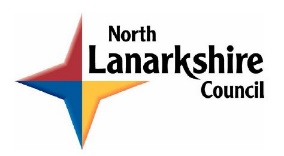 First Level: Patterns and Relationships100 Square Patterns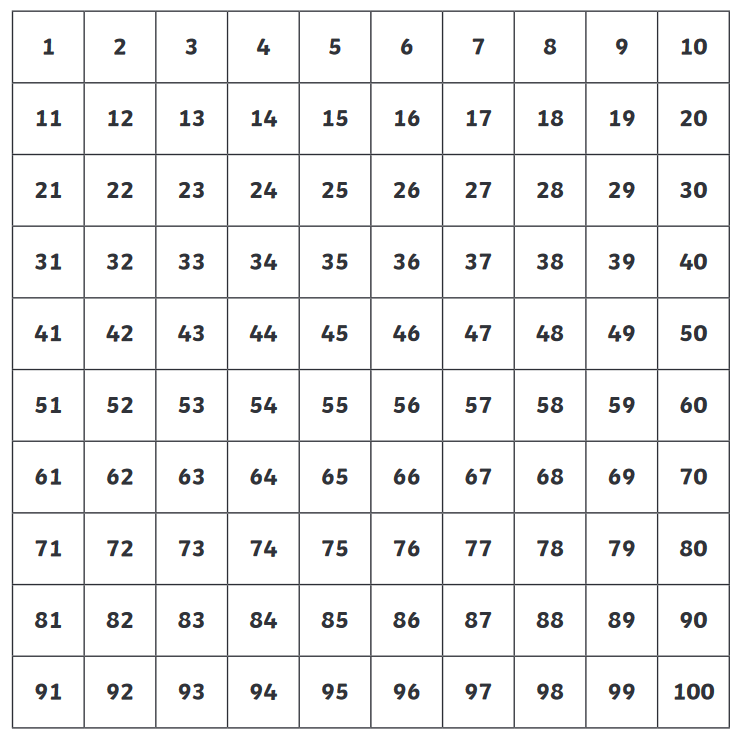 Colour all the numbers in the 2 times table redColour all the numbers in the 5 times table blueColour all the numbers in the 10 times table greenWhat patterns do you notice?Find another number pattern and colour it yellow.  Can you get someone to work out what your pattern is?